BAB III 
ANALISA DAN PERANCANGANAnalisisIdentifikasi MasalahSesuai dengan  permasalahan  yang ada  di lapangan  pemilik kesulitan dalam  melakukan pencatatan persediaan barang , pengiriman barang, barang keluar, barang masuk & permintaan barang menggunakan excel. Cara tersebut tidak mengcover dan menambah durasi pemrosesan data yang dapat mengakibatkan keterlambatan dalam pelaporan data serta beberapa laporan yang tidak akurat.Table 3.1 Analisa Sebab AkibatPemecahan MasalahDari berbagai permasalahan yang telah dijabarkan pada poin sebelumnya. Maka dari itu di perlu adanya sistem yang dapat diperhitungkan secara matang sehingga akan mengurangi biaya pemesanan dan kekurangan stok, untuk itu digunakan metode Economic Order Quantity untuk mengatur jumlah pemesanan barang yang diperlukan, perhitungan tersebut membutuhkan data kurang lebih selama satu tahun agar didapat hasil yang lebih optimalMetode economic order quantity dipilih karena dalam penerapanya memungkinkan dapat menentukan persediaan barang secara optimal.Dalam perhitungannya, metode economic order quantity memiliki dua faktor yang mempengaruhi, biaya penyimpanan dan biaya pemesanan. Biaya pemesanan merupakan dana yang digunakan untuk memesan sejumlah barang yang dibutuhkan. Pemesanan barang disesuaikan dengan kebutuhan pada CV. Biaya pemesanan bisa berubah-ubah dan tidak tergantung jumlah barang yang di pesan. Dalam biaya pemesanan, ada 4 faktor yang harus diperhatikan yakni, biaya persiapan, biaya untuk pengiriman, biaya untuk menyelesaikan pembayaranSedangkan biaya penyimpanan merupakan biaya yang digunakan untuk hal-hal yang berhubungan dengan penyimpanan barang. Selain menyimpan barang, perusahaan juga membutuhkan dana untuk keperluan investasi barang Faktor-faktor yang termasuk kedalam bagian ini adalah asuransi, pajak, bunga, biaya sewa gudang, biaya listrik, dan biaya kerusakan. Nantinya hasil dari EOQ didapat dari akar biaya pemesanan dikalikan dengan jumlah barang yang dibutuhkan dikali dua kemudian dibagi dengan perunit dan biaya penyimpanan dalam satuan persenDalam sistem informasi tersebut terdapat fitur yang digunakan untuk sebagai work order. Dimana fitur tersebut akan membuat antrian yang dikerjakan terlebih dahulu, proses pengurutan berdasarkan tanggal dikirim dan jumlah pesanan yang lebih besar terlebih dahulu, sehingga dengan adanya fitur ini akan mendukung proses produksi selesai tepat waktu. 3.2	Perancangan SistemUse Case DiagramDiagram  use case dalam perancangan sistem informasi Persediaan terdapat 3 actor antara lain admin,gudang,manager. Use case perancangan sistem ini digambarkan seperti gambar di bawah ini.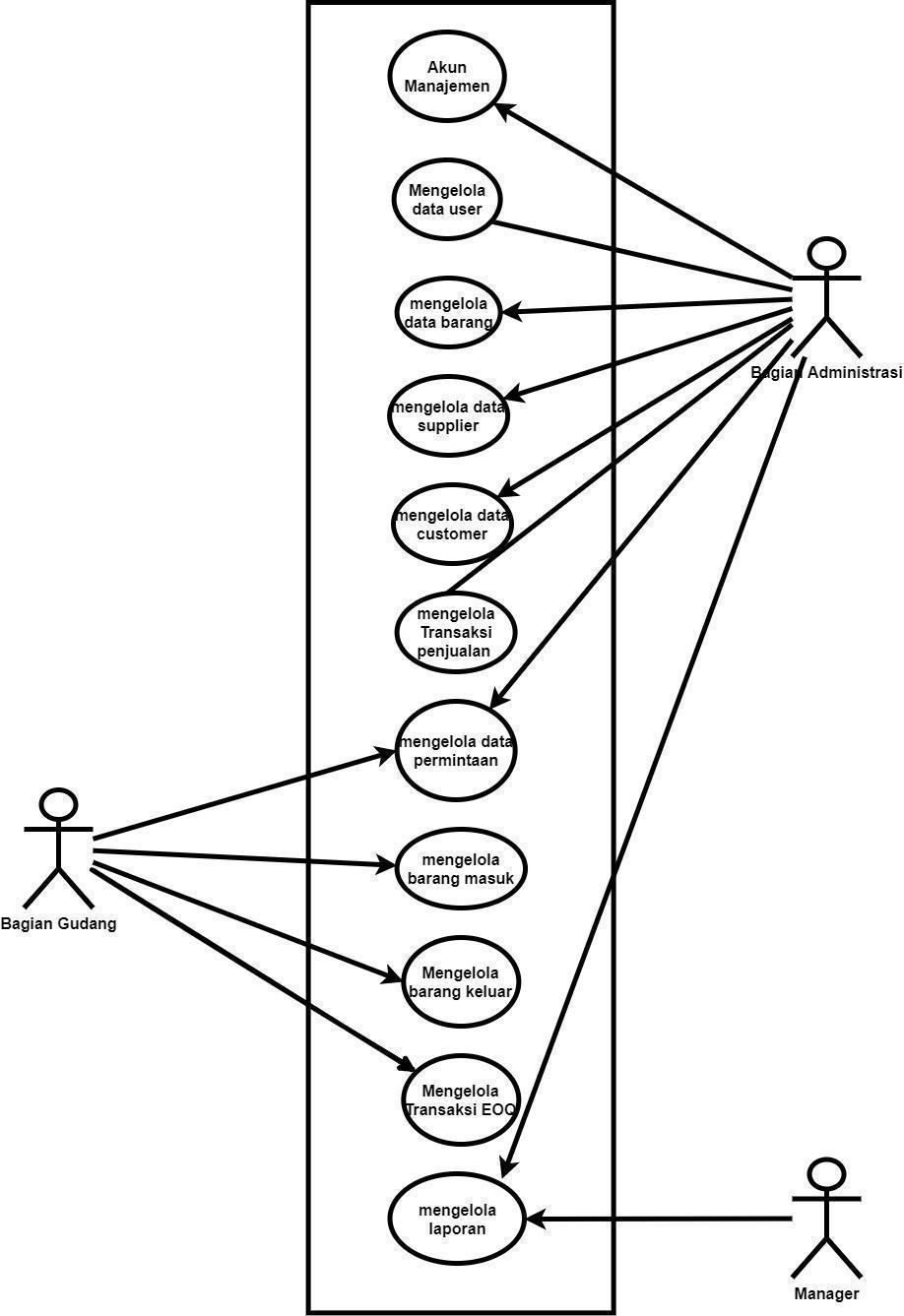 Gambar 3.1 Use Case Diagram3.2.2	 Activity Diagram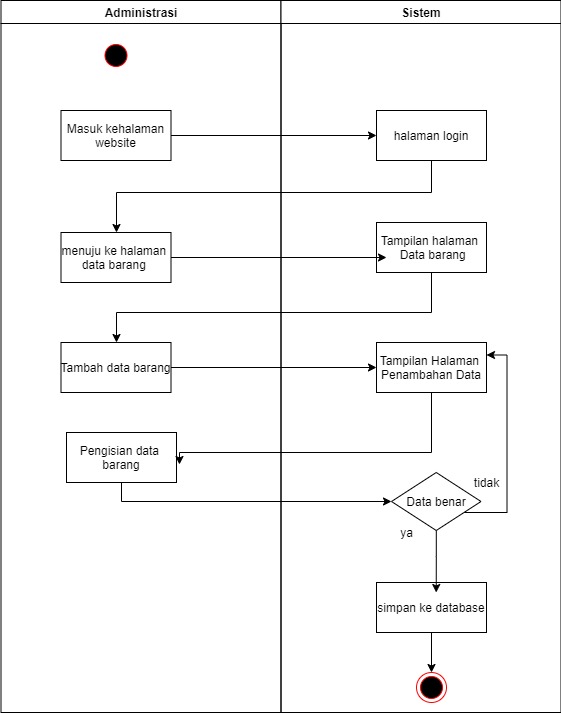 Gambar 3. 2 Activity Diagram Data Barang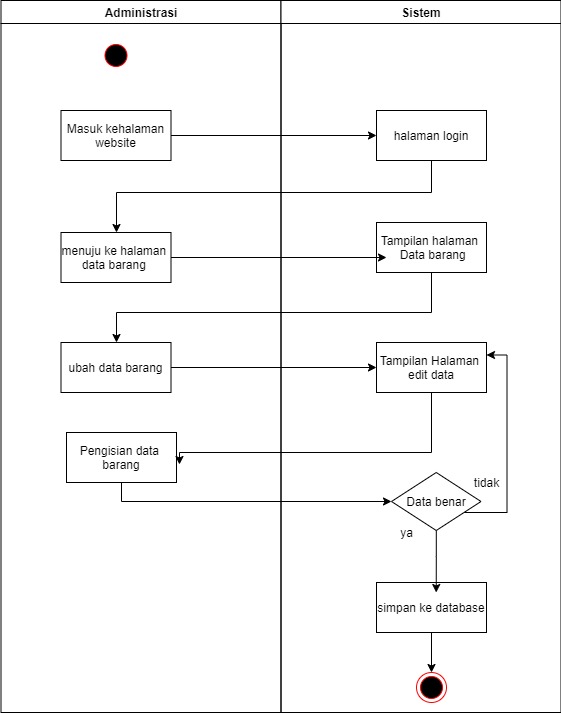 Gambar 3. 3 Activity Diagram Ubah Data Barang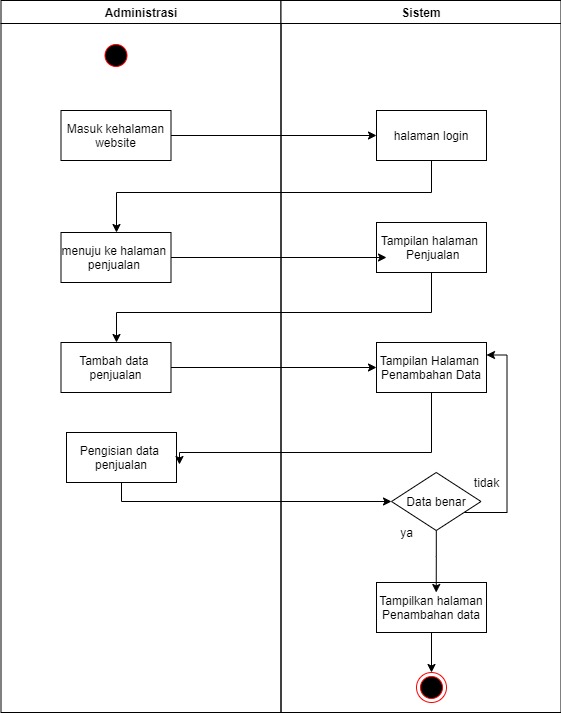 Gambar 3.4 Activity Diagram Permintaan Barang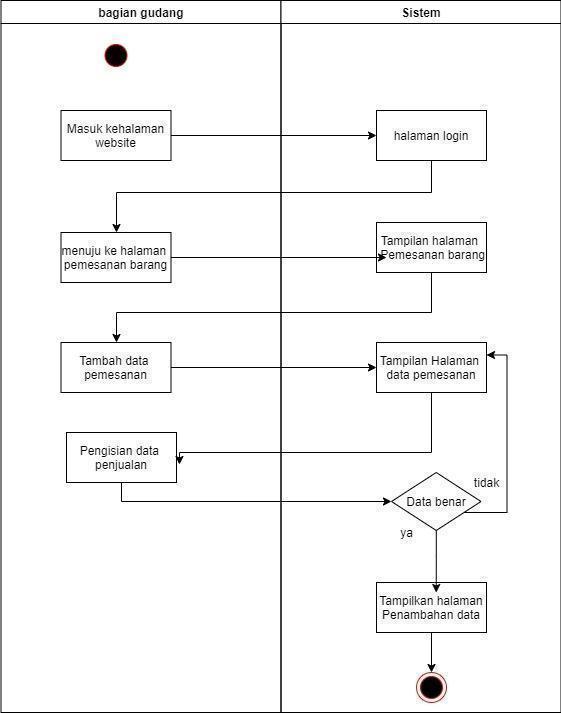 Gambar 3. 5 Activity Diagram Pemesanan Barang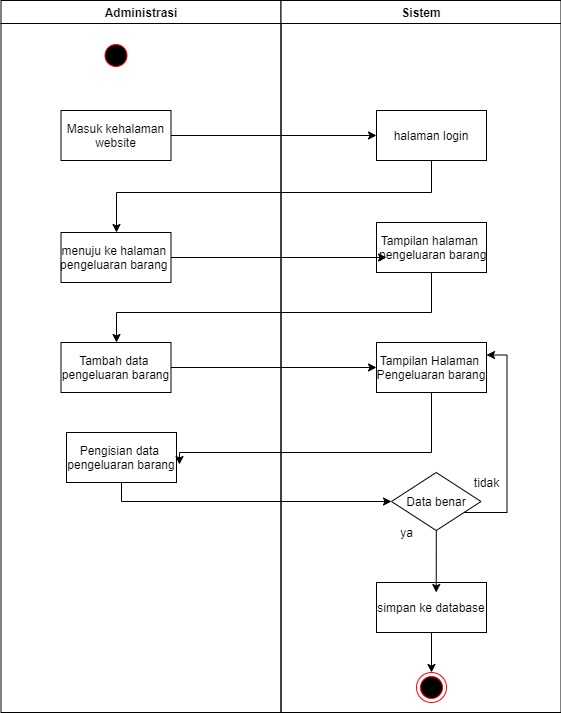 Gambar 3.6 Activity Diagram Barang Keluar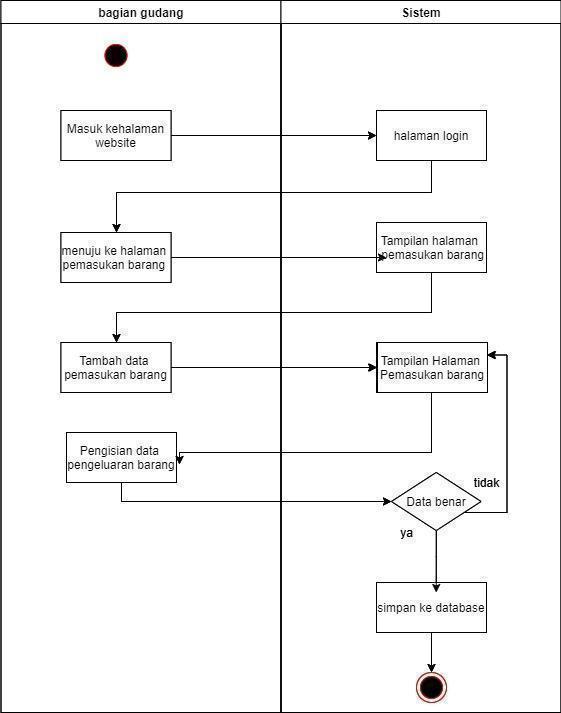 Gambar 3.7 Activity Diagram Barang Masuk3.3	Perancangan Data3.3.1	.  Physical Data Model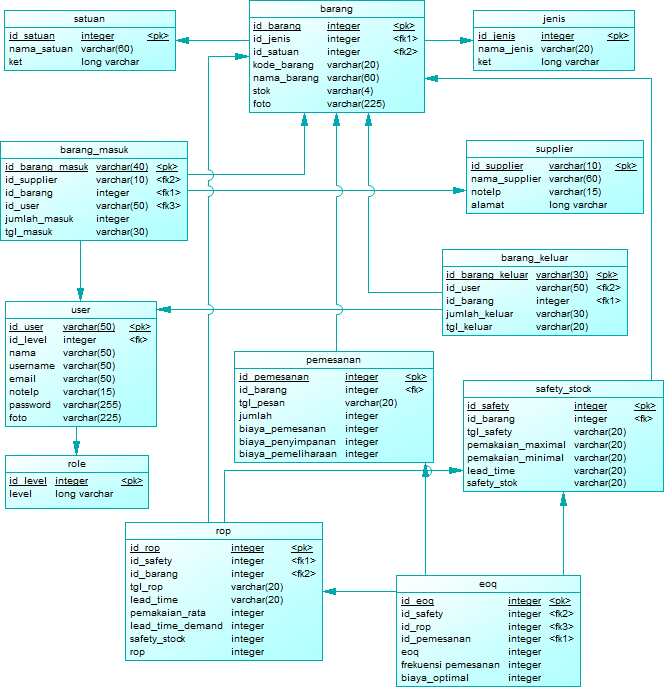 Gambar 3.8 Physical Data ModelPemodelan User InterfaceDesain Struktur Menu Bagian Administrasi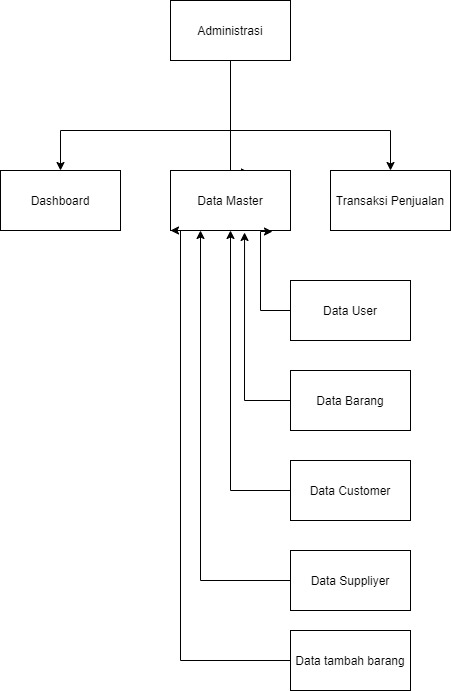 Gambar 3.9 Struktur menu SistemDesain Struktur menu Bagian Gudang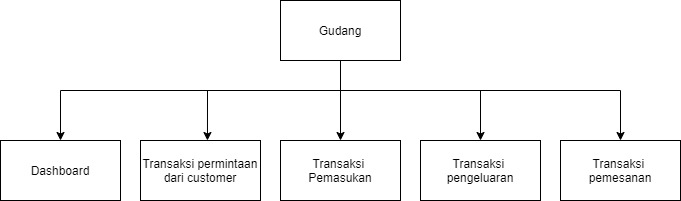 Gambar 3.10 Struktur Menu Bagian GudangDesain Halaman Login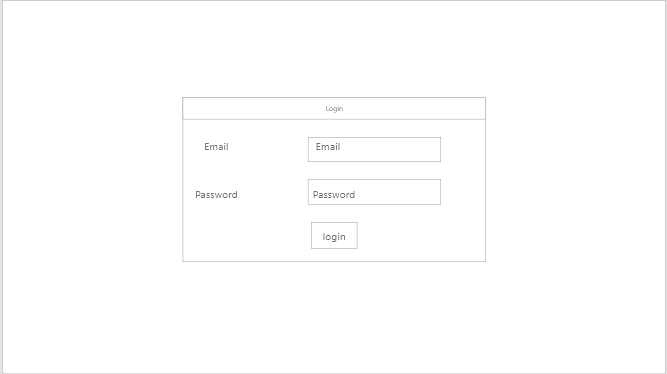 Gambar 3.11 Desain Halaman LoginDesain Halaman Utama Administrasi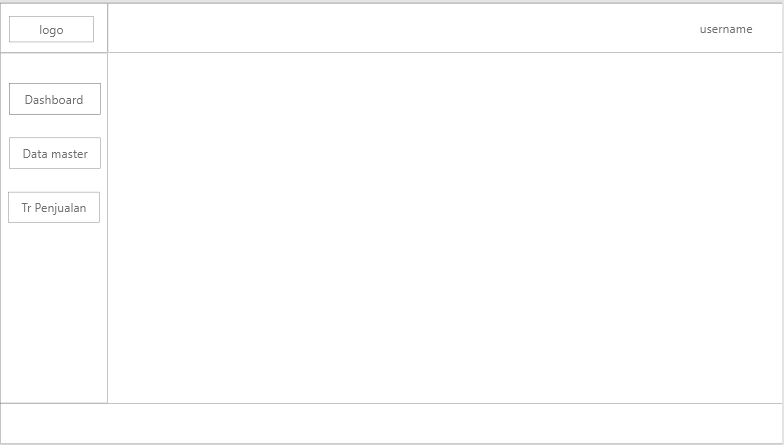 Gambar 3.12 Desain Halaman HomeDesain halaman Data Gudang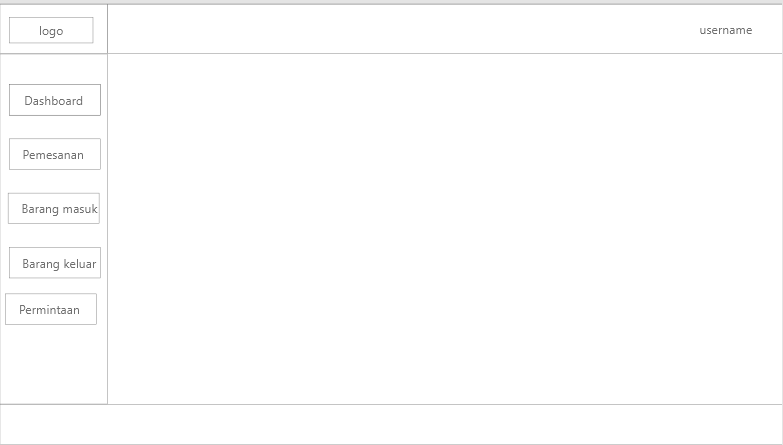 Gambar 3.13 Desain Halaman GudangDesain Halaman Data Customer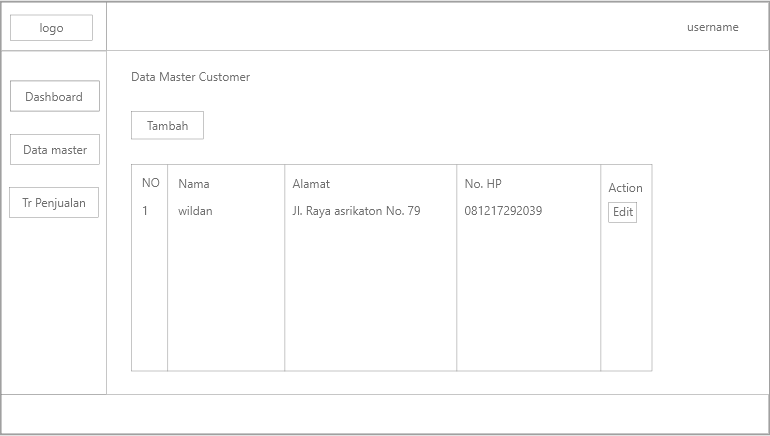 Gambar 3.14 Desain Halaman CustomerDesain Halaman Data supplier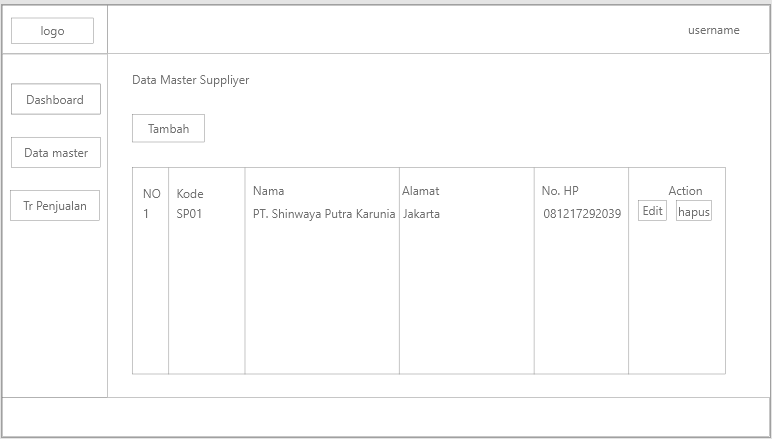 Gambar 3.15 Desain Halaman SupplierDesain Halaman Data Barang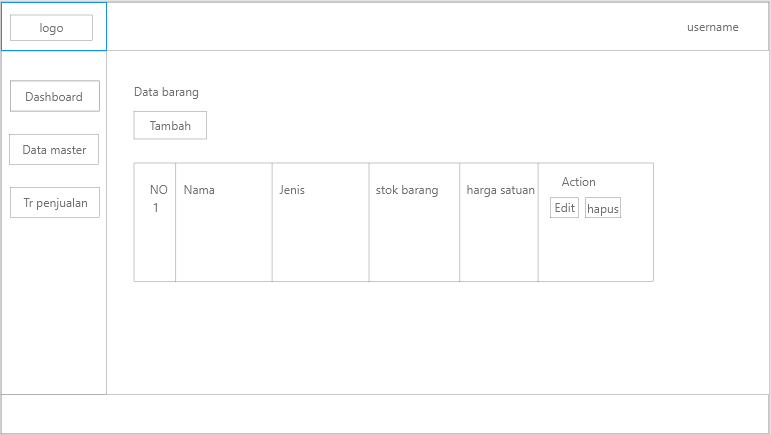 Gambar 3.16 Desain Halaman Data BarangDesain Halaman Barang masuk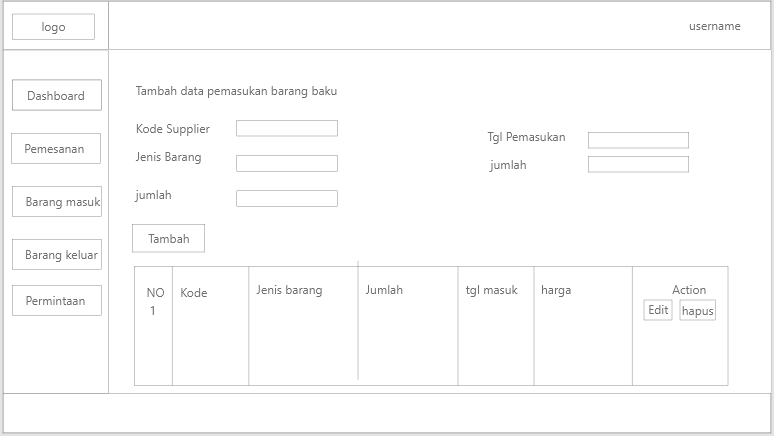 Gambar 3.17 Desain Halaman Barang MasukDesain Halaman Permintaan Barang 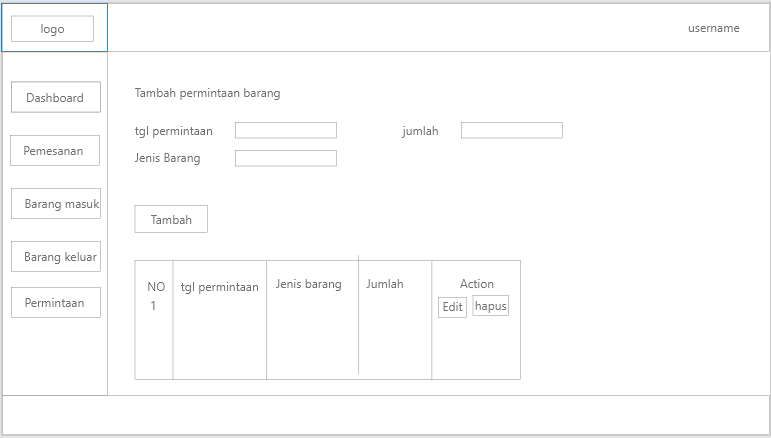 Gambar 3.18 Desain Halaman Permintaan BarangDesain Halaman Barang keluar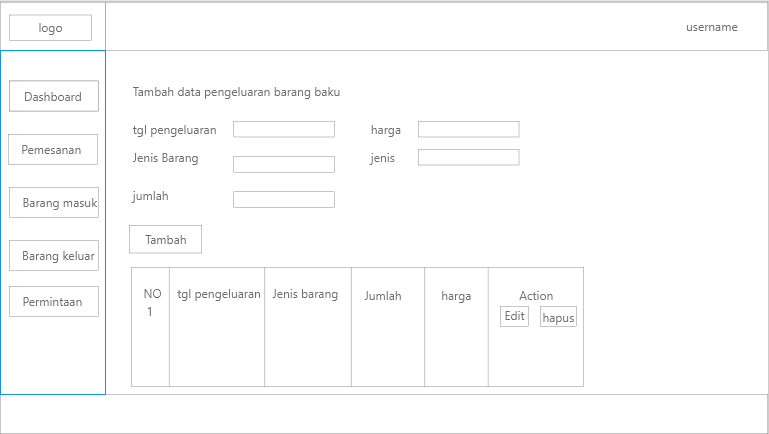 Gambar 3.19 Desain Halaman Barang KeluarPermasalahanAkibatSolusiMembutuhkan waktu yang lama untuk mencari data pengeluaran, pemasukan dan persediaan barangBeban yang bekerja terus menerus dalam waktu lamapembuatan sistem yang dapat melakukan pencarian secara rincipengolahan data stok barang masih dilakukan secara manualterkadang terjadi selisih perhitungan barang dan informasi stok barang yang diberikan terkadang tidak sesuai dengan persediaanProses double check stok barang admin & gudang untuk barang real nya Kesulitan dalam pencatatan dan pembuatan laporan barang masuk dan keluarTerkadang terjadi kesalahan dalam pencatatan dan pembuatan laporan karena banyaknya barang yang masuk dan keluar hingga harus memilah-milah lagi Proses pencatatan dan pembuatan laporan secara akuratnaik turunya permintaan barang  persediaan barang yang ada di gudang pun tak terjual dan membuat banyak perusahaan merugimembuat sistem perhitungan reorder point yang tepat. Dengan ini, kerugian pun bisa diminimalisir 